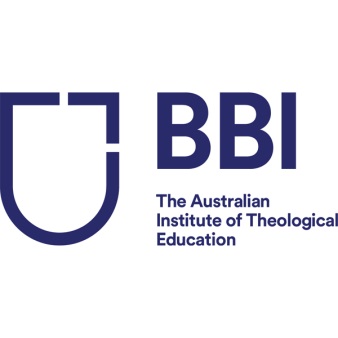 Graduate Certificate in Theological StudiesStudent Progression MapName: 					Student ID:Number of Units = four (4)Three (3) Core Units + one (1) elective unit Start Date:                                                                                                                   Max time to complete: 2 years part timeChoose electives from the list of BBI Units available in the relevant trimester.         To enrol, log into Paradigm with your student number and password (cntrl+click to follow links)  This document is a personal record for student use.Graduate Diploma in Theological StudiesStudent Progression MapName: 					Student ID:Number of Units = Eight (8)Three (3) Core Units + two (2) THEO elective units + three (3) elective unitsStart Date:                                                                                                                   Max time to complete: 4 years part timeChoose electives from the list of BBI Units available in the relevant trimester.         To enrol, log into Paradigm with your student number and password (cntrl+click to follow links)  This document is a personal record for student use.Master of Theological StudiesStudent Progression MapName: 					Student ID:Number of Units = Sixteen (16) 7 Core Units + 1 THEO elective + 8 other electives*Note: 4 units of credit (CRGR804) may be granted for prior BTHStart Date:                                                                                                                   Max time to complete: 8 years part timeChoose electives from the list of BBI Units available in the relevant trimester.         To enrol, log into Paradigm with your student number and password (cntrl+click to follow links)  This document is a personal record for student use.Core/  ElectiveUnitCompletedCoreTHEO800: Foundations for Theological StudiesCoreTHEO801:Biblical Studies: Themes and Interpretation of the BibleCoreTHEO802: Theological Studies: Themes, Thinkers and MethodsElectiveNotes *Core/  ElectiveUnitCompletedCoreTHEO800: Foundations for Theological StudiesCoreTHEO801:Biblical Studies: Themes and Interpretation of the BibleCoreTHEO802: Theological Studies: Themes, Thinkers and MethodsElectiveTHEOElectiveTHEOElectiveElectiveElectiveNotes *Core/  ElectiveUnitCompletedCoreTHEO800: Foundations for Theological StudiesCoreTHEO801:Biblical Studies: Themes and Interpretation of the BibleCoreTHEO802: Theological Studies: Themes, Thinkers and MethodsCoreTHEO900: Advanced Studies in Theology for the 21st CenturyCoreTHEO901: Research and Praxis in Theological StudiesCore x2THEO902: Capstone Project in Theological Studies (20 credit points)ElectiveTHEOElectiveElectiveElectiveElectiveElectiveElectiveElectiveElectiveNotes *